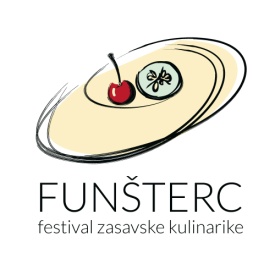 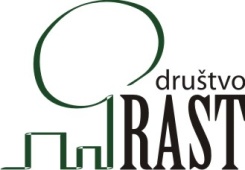 Spoštovani, v veselje nam je, da vas lahko povabimo na prenovljen in z bogatim spremljevalnim programom izboljšan 6.  Funšterc - festival zasavske kulinarike 2016, ki bo potekal v soboto, 10. septembra 2016, od 15.00 dalje na tržnici v Hrastniku.V preteklih letih smo skupaj z vami ustvarjali prijetno kulinarično prireditev sredi Hrastnika, ki je pripomogla k večji prepoznavnosti funšterca in krumpantoča, sodelujoče ekipe pa so s svojo zagnanostjo in veseljem do priprave jedi, obiskovalcem predstavile tudi ostale zaklade zasavske kulinarike. Prav zaradi vas, drage ekipe, vsako leto dobimo energijo in zagon za pripravo še boljšega Funšterca. Pri sami izvedbi nam seveda pomaga tudi strokovna žirija, katere imena vam v tem trenutku še ne izdamo, lahko pa vam povemo, da so jo v letu 2015 sestavljali sami strokovnjaki na področju kulinarike - Janez Bratovž, Branko Podmenik in Andrej Kuhar.Rdeča nit ostaja priprava funšterca ali krumpantoča s tradicionalnim receptom ter kančkom inovativnosti. Društva oz. ekipe štejejo tri člane. Sodelovanje je brezplačno, potrebna je le prijava ekipe. Ekipe lahko dan pred prireditvijo ali na sami prireditvi brezplačno dvignejo sestavine za pripravo jedi (jajca, moko in krompir), ki jo bodo na prireditvi pripravljale. Ekipa lahko sodeluje v pripravi le ene jedi (ekipa sama izbere ali bo tekmovala v inovativni pripravi funšterca ali krumpantoča). V ekipi ne smejo sodelovati kuharji, ki so zaposleni v restavracijah in podjetjih, ki se ukvarjajo s pripravo hrane (lahko sodelujejo lastniki restavraciji in drugi zaposleni). Več informacij ter kriterije ocenjevanja bomo posredovali vsem ekipam, ki se bodo odločile za sodelovanje na prireditvi. Najboljše ekipe bodo tudi nagrajene. Prijave so možne do 5. septembra oz. do zapolnitve mest (v letošnjem letu lahko sodeluje največ 30 ekip).  Ekipe se prijavijo preko spletnega obrazca na naši spletni strani: http://www.funsterc.si/kulinaricne-ekipe/prijava-ekipe/Tudi letos se bomo potrudili, da bodo vse ekipe po prireditvi prejele zahvalo za sodelovanje in praktično darilce, najboljši pa prejmejo tudi pokale ter bogate praktične nagrade. Na prireditvi se boste društva/ekipe lahko predstavile preko ozvočenja, na samih stojnicah pa promovirale tudi druge svoje aktivnosti, da vas obiskovalci še bolje spoznajo. Vse ekipe bomo promovirali tudi na spletni strani, na Facebook in Twitter strani prireditve ter v e-vabilu na samo prireditev. Ob tej priložnosti vas vabimo na stran prireditve www.funsterc.si (vsak dan se najde kaj novega) ter na Facebook ali Twitter profilu prireditve: www.facebook.com/funsterc , www.twitter.com/funsterc,  kjer si lahko med drugim ogledate tudi številne fotografije lanskoletne prireditve. V pričakovanju vašega odgovora po elektronski pošti na naslov info@drustvo-rast.si ali info@funsterc.si , ali kontakta po telefonu 031 675 124 (vsak delavnik med 9. In 18. uro), vas celotna ekipa Društva Rast lepo pozdravlja v upanju, da bomo skupaj pripravili uspešno prireditev Funšterc - festival zasavske kulinarike 2016!